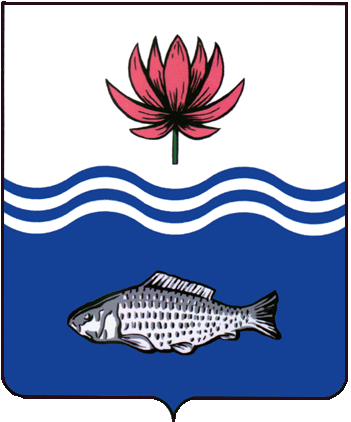 АДМИНИСТРАЦИЯ МУНИЦИПАЛЬНОГО ОБРАЗОВАНИЯ "ВОЛОДАРСКИЙ МУНИЦИПАЛЬНЫЙ РАЙОН АСТРАХАНСКОЙ ОБЛАСТИ"ПОСТАНОВЛЕНИЕОб утверждении муниципальной программы«Управление земельными ресурсами муниципального образования«Володарский район» на 2024-2026 гг.» В соответствии с Федеральным законом «Об общих принципах организации местного самоуправления в Российской Федерации», статьей 179, 179.3 Бюджетного кодекса Российской Федерации, Уставом муниципального образования «Володарский район», Порядком разработки, утверждения, реализации и оценки эффективности муниципальных программ муниципального образования «Володарский район», утвержденным Постановлением администрации муниципального образования « Володарский район» от 13.04.2020 N 444, решением Совета МО «Володарский район» от 27.12.2024 г. № 67 «О бюджете МО «Володарский район» на 2024 год и плановый период 2025-2026 гг.», администрация МО «Володарский районПОСТАНОВЛЯЕТ:1. Утвердить муниципальную программу «Управление земельными ресурсами муниципального образования «Володарский район» на 2024-2026 гг.» (далее - Программа) (Приложение №1, №2). 2. Отделу земельных отношений администрации муниципального образования «Володарский район» принять к руководству и исполнению перечень мероприятий Программы.3. Финансово – экономическому управлению администрации МО «Володарский район» (Курьянов):3.1. Внести в реестр муниципальных программ программу «Управление земельными ресурсами муниципального образования «Володарский район» на 2024-2026 гг.» в счет ассигнований, предусмотренных в бюджете муниципального образования «Володарский район» по Программе.4. Разработчику Программы в целях текущего контроля за эффективным использованием бюджетных средств ведомства направлять в отдел экономического развития и инвестиционной политики финансово - экономического управления администрации МО «Володарский район» квартальный, годовой (итоговый) отчеты согласно  формам и срокам, установленным Постановлением администрации МО «Володарский район» от 13.04.2020 г. № 444 «Об утверждении Порядка разработки, утверждения, реализации и оценки эффективности муниципальных программ на территории муниципального образования «Володарский район».6. Сектору информационных технологий организационного отдела администрации МО «Володарский район» опубликовать программу на официальном сайте администрации   МО «Володарский район».7. Главному редактору МАУ «Редакция газеты «Заря Каспия» (Мусралиевой) опубликовать настоящее постановление в районной газете «Заря Каспия».8. Настоящее постановление распространяется на правоотношения, возникшие с 01 января 2024 года.9. Настоящее постановление вступает в силу с момента его официального опубликования.10. Контроль за исполнением настоящего постановления возложить на и.о. заместителя главы администрации МО «Володарский район» по оперативной работе Беканову А.С.И.о. главы администрации	                  		               Д.В. КурьяновПриложение №1к постановлению администрацииМО «Володарский район»от 06.05.2024 г. № 691Муниципальная программа«Управление земельными ресурсами муниципального образования «Володарский район» на 2024-2026 гг.»1.Паспорт муниципальной программы «Управление земельными ресурсами муниципального образования «Володарский район» на 2024-2026 гг.»2. Общая характеристика проблемы и анализ причин возникновенияВ основе разработки муниципальной программы «Управление земельными ресурсами муниципального образования «Володарский район» на 2024-2026 гг.», положена необходимость в исполнении федеральных законов. Правовой основой муниципальной программы являются законодательные нормативные акты: Земельным кодекс Российской Федерации, Градостроительный кодекс Российской Федерации, Федеральный закон от 06.10.2003 года № 131-ФЗ «Об общих принципах организации местного самоуправления в Российской Федерации», Федеральный закон от 13.07.2015 N 218-ФЗ «О государственной регистрации недвижимости», Федеральный закон от 08.05.2010 N 83-ФЗ «О внесении изменений в отдельные законодательные акты РФ в связи с совершенствованием правового положения государственных (муниципальных) учреждений», Федеральный закон  от 22 июля 2008 года N 159 «Об особенностях отчуждения недвижимого имущества, находящегося в государственной собственности субъектов Российской Федерации или в муниципальной собственности и арендуемого субъектами малого и среднего предпринимательства»,  № 135-ФЗ от 29.07.1998 года «Об оценочной деятельности в Российской Федерации», Приказ ФАС РФ от 10.02.2010г. № 67 «О порядке проведения конкурсов или аукционов на право заключения договоров аренды, договоров доверительного управления имуществом, иных договоров, предусматривающих переход прав владения и (или) пользования в отношении государственного или муниципального имущества, и перечне видов имущества, в отношении которого заключение указанных договоров может осуществляться путем проведения торгов в форме конкурса».Утверждение данной Программы необходимо для реализации и исполнения Федеральных законов РФ, лежащих в основе разработки данной муниципальной программы. Программа разработана: - для возможности подготовки аукционной документации на земельные участки для предоставления в аренду или в собственность;- для возможности представления земельных участков для развития субъектов малого и среднего бизнеса. Проведение государственной регистрации права собственности муниципального образования «Володарский район» на земельные участки для эксплуатации зданий, строений, сооружений, расположенных на территории района, осуществляется в соответствии с законодательством и нормативными актами органов местного самоуправления на основании ст. 19 Земельного кодекса Российской Федерации и Постановление Правительства РФ от 14.04.2016 N 307 "Об утверждении перечня документов, необходимых для государственной регистрации права собственности Российской Федерации, субъекта Российской Федерации или муниципального образования на земельный участок при разграничении государственной собственности на землю, и о признании утратившим силу постановления Правительства Российской Федерации от 30 июня 2006 г. N 404" и требует проведения кадастровых работ на такие земельные участки. Оформление документов землепользования и постановка земельных участков на государственный кадастровый учет для эксплуатации многоквартирных домов осуществляется в соответствии с Федеральным законом «О Фонде содействия реформированию жилищно-коммунального хозяйства» и ст. 16 Федерального закона «О введении в действие Жилищного кодекса Российской Федерации». Кроме того, при проведении работ по формированию земельных участков для эксплуатации многоквартирных домов, необходима подготовка технической документации на объекты недвижимости и земельные участки кадастровым инженером. Предоставление земельных участков посредством проведения торгов осуществляется в соответствии со ст. 39.11 Земельного кодекса Российской Федерации. Перед проведением торгов предоставление земельного участка для строительства без предварительного согласования места размещения объекта в соответствии со ст. ст. 39.11, 39.18 Земельного кодекса Российской Федерации, осуществляется только после проведения работ по формированию земельного участка - это проведение топографо-геодезической съемки, межевание, подготовка схемы расположения земельных участков на кадастровом плане и постановка на государственный кадастровый учет. Кроме того, в соответствии с Федеральным законом «Об оценочной деятельности в Российской Федерации» проведение оценки при продаже объектов, принадлежащих Российской Федерации, субъектам Российской Федерации или муниципальным образованиям является обязательным. При формировании земельных участков необходимы отчеты независимого оценщика по определению начальной цены, а также проведение инвентаризации и оформление актов обследования земельных участков, подготовка запросов о зарегистрированных правах, присвоении адреса и оформление заключения о рекомендуемой доле. Изъятие земельных участков осуществляется после проведения работ по формированию и проведению государственного кадастрового учета земельных участков для эксплуатации многоквартирных домов в соответствии с Земельным кодексом Российской Федерации. Кроме того, изъятию, в соответствии со ст. 32 Жилищного кодекса Российской Федерации, подлежат только те земельные участки, в отношении которых проведен государственный кадастровый учет. В соответствии с изменениями федерального законодательства, нормативными актами органов местного самоуправления по вопросам управления муниципальной собственностью, муниципальные квартиры, нежилые здания и помещения, а также движимое имущество подлежат передаче в казну муниципального образования «Володарский район» и требуют соответственно оформления правоустанавливающей и право подтверждающей документации.На период 2024 - 2026 гг. планируется формирование и постановка земельных участков на государственный кадастровый учет для строительства объектов муниципальной собственности для муниципальных нужд.Развитие земельных отношений невозможно без совершенствования системы мониторинга земель, основной задачей которого является обеспечение достоверной землеустроительной, правовой и оценочной документацией проводимых преобразований в области земельных отношений. Для соблюдения требований земельного законодательства Российской Федерации на территории муниципального образования «Володарский район» проводится обследование земельных участков, находящихся в муниципальной собственности и земельных участков, государственная собственность на которые не разграничена, с целью получения сведений о фактическом их использовании. По выявленным фактам нарушения законодательства информация направляется в управление муниципального контроля для принятия мер по устранению выявленных правонарушений. Кроме того, работы по обследованию необходимы для дальнейшей работы по заключению договоров аренды и продажи земельных участков и объектов недвижимости. 3.   Цели программыЦелью Программы является совершенствование системы учета земельных участков, расположенных на территории МО «Володарский район»;-функционирование системы управления и распоряжения земельными участками, расположенных на территории МО «Володарский район»;-повышение уровня профессионализма специалистов и совершенствование материально – технической базы, получение информационных, консультационных и юридических услуг. обеспечение эффективного управления и распоряжения земельными участками;- обеспечение эффективного управления и распоряжения муниципальным имуществом и земельными участками.4. Основные задачи программыЗадачи программы:-проведение кадастровых работ по образованию, преобразованию земельных участков;-оформление правоустанавливающих документов на объекты муниципального имущества администрации МО «Володарский район»;- проведение независимой оценки земельных участков, расположенных на территории МО «Володарский район», для оформления аукционной документации;             -реализация полномочий МО «Володарский район» по исполнению поручений администрации и Главы МО по распоряжению земельными ресурсами; - изъятие земельных участков для муниципальных нужд;- эффективность использования земельных ресурсов.5. Перечень программных мероприятий1. Оформление земельных участков под объектами недвижимости.Земельные участки, находящиеся под объектами недвижимости, которые являются муниципальной собственностью, нуждаются в образовании и постановке на кадастровый учет, так как не все объекты, находящиеся в реестре муниципального имущества, имеют свидетельство о праве собственности на земельные участки. Так же имеются объекты ранее не учтенные, приобретенные в муниципальную собственность ненадлежащим образом.Оформление технической документации на объекты недвижимости невозможно без правоустанавливающих документов на земельные участки под ними, включающими в себя такие виды работ:-кадастровые работы;-получение кадастрового паспорта земельного участка.2.Получение получение выписок из Единого государственного реестра недвижимости на земельные участки.6. Независимая оценка муниципального имуществаСогласно ст. 8 Федерального закона № 135-ФЗ от 29.07.1998 года «Об оценочной деятельности в Российской Федерации», необходимо проводить независимую оценку земельных участков в целях передачи его в аренду или частную собственность.7. Контроль и отчетность при реализации программыВ  целях текущего контроля за эффективным использованием бюджетных средств, разработчику программы необходимо направлять в отдел экономического развития и инвестиционной политики финансово - экономического управления администрации МО «Володарский район» квартальный, годовой (итоговый) отчеты согласно  формам и срокам, установленным Постановлением администрации МО «Володарский район» от 13.04.2020 г. № 444 «Об утверждении Порядка разработки, утверждения, реализации и оценки эффективности муниципальных программ на территории МО «Володарский район».от 06.05.2024 г.N 691Наименование муниципальной программы                 «Управление земельными ресурсами муниципального образования «Володарский район» на 2024-2026 гг.» «Управление земельными ресурсами муниципального образования «Володарский район» на 2024-2026 гг.» «Управление земельными ресурсами муниципального образования «Володарский район» на 2024-2026 гг.» «Управление земельными ресурсами муниципального образования «Володарский район» на 2024-2026 гг.» Цели муниципальной программы 1. Совершенствование системы учета земельных участков, расположенными на территории МО «Володарский район» -  функционирование системы управления и распоряжения земельными участками, расположенными на территории МО «Володарский район».2. Повышение уровня профессионализма специалистов и совершенствование материально – технической базы, получение информационных, консультационных и юридических услуг.3. Управление, распоряжение земельными участками.4. Эффективное управление, распоряжение, рациональное использование земельных участков в соответствии с законодательством РФ, а также в соответствии с имущественными интересами муниципального образования «Володарский район».1. Совершенствование системы учета земельных участков, расположенными на территории МО «Володарский район» -  функционирование системы управления и распоряжения земельными участками, расположенными на территории МО «Володарский район».2. Повышение уровня профессионализма специалистов и совершенствование материально – технической базы, получение информационных, консультационных и юридических услуг.3. Управление, распоряжение земельными участками.4. Эффективное управление, распоряжение, рациональное использование земельных участков в соответствии с законодательством РФ, а также в соответствии с имущественными интересами муниципального образования «Володарский район».1. Совершенствование системы учета земельных участков, расположенными на территории МО «Володарский район» -  функционирование системы управления и распоряжения земельными участками, расположенными на территории МО «Володарский район».2. Повышение уровня профессионализма специалистов и совершенствование материально – технической базы, получение информационных, консультационных и юридических услуг.3. Управление, распоряжение земельными участками.4. Эффективное управление, распоряжение, рациональное использование земельных участков в соответствии с законодательством РФ, а также в соответствии с имущественными интересами муниципального образования «Володарский район».1. Совершенствование системы учета земельных участков, расположенными на территории МО «Володарский район» -  функционирование системы управления и распоряжения земельными участками, расположенными на территории МО «Володарский район».2. Повышение уровня профессионализма специалистов и совершенствование материально – технической базы, получение информационных, консультационных и юридических услуг.3. Управление, распоряжение земельными участками.4. Эффективное управление, распоряжение, рациональное использование земельных участков в соответствии с законодательством РФ, а также в соответствии с имущественными интересами муниципального образования «Володарский район».Задачи муниципальной программы 1. Обеспечение эффективного управления и распоряжения земельными участками.1. Обеспечение эффективного управления и распоряжения земельными участками.1. Обеспечение эффективного управления и распоряжения земельными участками.1. Обеспечение эффективного управления и распоряжения земельными участками.Целевые показатели (индикаторы) программы- проведение кадастровых работ по образованию, преобразованию земельных участков;-  проведение независимой оценки земельных участков, расположенных на территории МО «Володарский район», для оформления аукционной документации;- реализация полномочий МО «Володарский район» по исполнению поручений администрации и Главы МО по распоряжению земельными ресурсами;- изъятие земельных участков для муниципальных нужд;- эффективность использования земельных участков.- проведение кадастровых работ по образованию, преобразованию земельных участков;-  проведение независимой оценки земельных участков, расположенных на территории МО «Володарский район», для оформления аукционной документации;- реализация полномочий МО «Володарский район» по исполнению поручений администрации и Главы МО по распоряжению земельными ресурсами;- изъятие земельных участков для муниципальных нужд;- эффективность использования земельных участков.- проведение кадастровых работ по образованию, преобразованию земельных участков;-  проведение независимой оценки земельных участков, расположенных на территории МО «Володарский район», для оформления аукционной документации;- реализация полномочий МО «Володарский район» по исполнению поручений администрации и Главы МО по распоряжению земельными ресурсами;- изъятие земельных участков для муниципальных нужд;- эффективность использования земельных участков.- проведение кадастровых работ по образованию, преобразованию земельных участков;-  проведение независимой оценки земельных участков, расположенных на территории МО «Володарский район», для оформления аукционной документации;- реализация полномочий МО «Володарский район» по исполнению поручений администрации и Главы МО по распоряжению земельными ресурсами;- изъятие земельных участков для муниципальных нужд;- эффективность использования земельных участков.Муниципальный заказчик муниципальной программыАдминистрация МО «Володарский район»Администрация МО «Володарский район»Администрация МО «Володарский район»Администрация МО «Володарский район»Координатор муниципальной программыЗаместитель главы администрации МО «Володарский район» по оперативной работеЗаместитель главы администрации МО «Володарский район» по оперативной работеЗаместитель главы администрации МО «Володарский район» по оперативной работеЗаместитель главы администрации МО «Володарский район» по оперативной работеСроки реализации муниципальной программы2024-2026 гг.2024-2026 гг.2024-2026 гг.2024-2026 гг.Перечень подпрограмм ----Источники финансирования    
муниципальной программы, в том числе по годам: Расходы (тыс. рублей) Расходы (тыс. рублей) Расходы (тыс. рублей) Расходы (тыс. рублей) Источники финансирования    
муниципальной программы, в том числе по годам: Всего2024 год2025 год2026 годСредства районного бюджета 1 500, 00500, 00500, 00500, 00в том числе комплексные кадастровые работы0,000, 000, 000, 00Средства бюджета Астраханской области0000Другие источники0000Планируемые результаты реализации муниципальной программы 0000